Devonshire House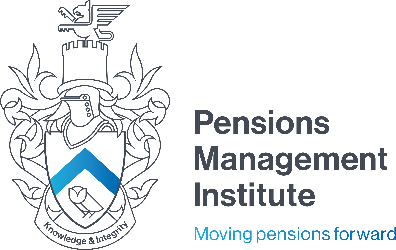 60 Goswell Road London EC1M 7AD T: +44 (0) 20 7247 1452 W: www.pensions-pmi.org.ukCore Unit 1A Providing for RetirementAssignment 1(Part 1 – Providing for Retirement)Recommended Time: 1 HourExplain the term ‘simplification’?5 marksExplain the main changes brought in by the Finance Act 2011 and the Taxation of Pensions Act 2014?10 marksOutline the differences in relation to the state pension for those reaching SPA before and after April 2016.5 marksOutline the types of retirement provision available from pensions.10 marksWhat was the importance of the Pensions Act 2007?5 marksExplain what is meant by the term ‘LISAs’?10 marks List 5 different communication methods.5 marks